Agenda #14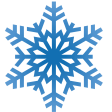 January 29th – February 10th 
American Studies- Mr.  HaflinBlock ABlock BFridayJanuary 29Day 1ClassworkReview Huck Chapter 11Reading Chapter 12Review Chapter 12Begin Chapter 13Homework  Finish reading Huck Chapters 13-14 and answer the SG questionsUse the Story of Solomon handout to help your understanding of Chapter 14ClassworkSolomon StoryReview Chapters 13 and 14Read Chapter 15 and reviewIntroduction to the Haiku Creative EssayHomework  Read Chapter 16 and answer the questionsQuiz on Chapters 1-16 on MondayMondayFebruary 1Day 2ClassworkReview Chapters 13 and 14 BRIEFLYRead Chapter 15 and ReviewIntroduction to Haiku Creative Essay Review Midyear ExamLooking at Anchor PapersUpdate Folders—Research PapersHomework  Quiz on Chapters 1-16 TuesdayClassworkQuiz on Chapters 1-16Self-CorrectUpdate Folders—Research PapersReview Midterm ExamLooking at Anchor PapersDraft Haikus 1-2Homework  Please read Chapters 17 and 18 and answer the study guide questionsTuesdayFebruary 2Day 3ClassworkQuiz on Chapters 1-16 Self-CorrectDraft Haikus 1-2Reading Chapter 17 and 18Homework  Finish reading Chapters 19 and 20 and answer the study guide questionsClassworkHatfield and McCoy ArticleReview Chapters 17-18Work on Haikus 3 and 4Begin Chapter 19Homework  Finish reading Chapters 19 and 20 and answer the study guide questionsWednesdayFebruary 3Day 4No Class Today—Delayed OpeningNo Class Today—Delayed OpeningThursdayFebruary 4Day 5ClassworkRead sample HaikuReview Ch. 19-20Begin Drafting Paragraph 1Huck FilmHomework  Chapters 21-25 due TuesdayReading Check TuesdayClassworkRead sample HaikuReview Ch. 19-20Begin Drafting Paragraph 1Huck FilmHomework  Chapters 21-25 due TuesdayReading Check TuesdayFridayFebruary 5Snow Day #1—No School!Snow Day #1—No School!MondayFebruary 8Snow Day #2—No School!Snow Day #2—No School!TuesdayFebruary 9Day 6ClassworkComputer Lab—working on Haikus and EssayHomework  Haiku Essay due ThursdayReading Check (Ch. 21-25) ThursdayDrop DayWednesdayFebruary 10Day 7Drop DayClassworkComputer Lab—working on Haikus and EssayHomework  Haiku Essay due FridayReading Check (Ch. 21-25) Friday